PRINCIPAL DUTIES AND TASKSResponsible for the development of a mentoring programme for young people with Down syndrome, aged 8 to 25 through the identification, recruitment, support and development of volunteer mentorsDevelop, co-ordinate and delivery of mentoring sessionsProduction of mentor recruitment materialsDevelopment of Induction process in conjunction with ManagerTogether with Manager, interview and select new volunteer mentorsMatch volunteer mentors with young people with Down syndrome and monitor the relationshipInitiate action plan in relation to health and well being of each project participantMaintain monitoring and evaluation records against required outcomes and relay same in a timely manner to ManagerBuild positive relationships with project participantsAssess and establish the reasons behind health and well being barriers Develop suitable programmes to help improve health and well being of project participantsEnsure that all volunteers are made feel an integral part of Foyle Down Syndrome TrustSupport project participants in one-to-one and group sessions as part of a structured programme of mentoringAssign appropriate task and duties to volunteersThis role will involve organising residentials and working SaturdaysJob Description              Mentoring CoachFostering a Culture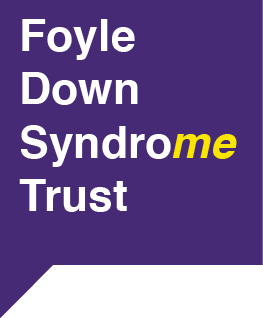 of InclusionStatus of Post  Full time(30 hours per week)Post RoleTo work as part of a team to motivate, engage and support young people with Down syndrome to participate in and enjoy a mentoring support projectResponsible toManager 